§841.  Not subject to rule against perpetuitiesA trust of real or personal property, or real and personal property combined, created by an employer as part of a stock bonus, pension, disability, death benefit or profit sharing plan for the benefit of some or all of his employees, to which contributions are made by the employer or employees, or both, for the purpose of distributing to the employees the earnings or the principal, or both earnings and principal, of the fund held in trust, may continue in perpetuity or for such time as may be necessary to accomplish the purpose for which it is created, and shall not be invalid as violating any rule of law against perpetuities or suspension of the power of alienation of the title to property.No rule of law against perpetuities or suspension of the power of alienation of the title to property shall operate to invalidate any trust created or attempted to be created, prior to August 20, 1951, by an employer as a part of a stock bonus, pension, disability, death benefit or profit sharing plan for the benefit of some or all of his employees to which contributions are made by the employer or employees, or both, for the purpose of distributing to the employees earnings or principal, or both earnings and principal, of the fund held in trust, unless the trust is terminated by a court of competent jurisdiction in a civil action instituted within 3 years after August 20, 1951.The State of Maine claims a copyright in its codified statutes. If you intend to republish this material, we require that you include the following disclaimer in your publication:All copyrights and other rights to statutory text are reserved by the State of Maine. The text included in this publication reflects changes made through the First Regular and First Special Session of the 131st Maine Legislature and is current through November 1. 2023
                    . The text is subject to change without notice. It is a version that has not been officially certified by the Secretary of State. Refer to the Maine Revised Statutes Annotated and supplements for certified text.
                The Office of the Revisor of Statutes also requests that you send us one copy of any statutory publication you may produce. Our goal is not to restrict publishing activity, but to keep track of who is publishing what, to identify any needless duplication and to preserve the State's copyright rights.PLEASE NOTE: The Revisor's Office cannot perform research for or provide legal advice or interpretation of Maine law to the public. If you need legal assistance, please contact a qualified attorney.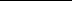 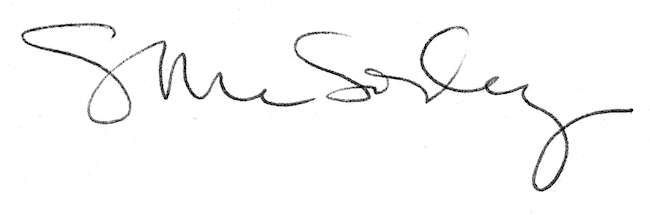 